Vedic Cultural Society of East Anglia (VCSEA)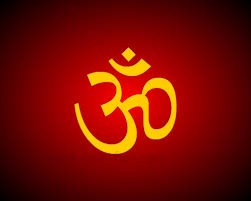 Registered Charity Number 1163742.The Hindu Temple Acle New Road, Tunstall, NR13 3QEGeneral Membership formName and AddressMobile EmailI’ve completed this form in order to become a member of the VCSEA. I support the aims and objectives of the VCSEA.Alternatively:Please make cheques payable to Vedic Cultural Society of East Anglia.For Bank Transfer/ Standing order :Vedic Cultural Society of East Anglia(VCSEA) Bank details :Barlays PLCSort Code: 20-25-43 Account No : 30363820Please also return this form to us advising how the payment is made so that we may register  your Membership detail.	Please tick this box if you are a UK tax payerDeclarationBy signing you are giving permission for Vedic Cultural Society of East Anglia (VCSEA) to store your details on our secure web database. We will use this information to administer your membership, keep you informed of information relevant to you or your group and of ways in which we can support you as well as to consult with you. We may share your information with other organisations (including statutory) but solely for the purposes outlined above. By signing you are confirming that the above information is accurate to the best of your knowledge.Signed	DateMembership Annual£20£20Voluntary Donation£20£10Other